.STRUT RIGHT, STRUT LEFT, ROCK, CROSS, HOLDROCK FORWARD, BACK, BACK, HOLD, COASTER STEP, HOLDHEEL FORWARD, CROSS, HEEL FORWARD, HOLD, STEP, LOCK, STEP, HOLDROCK FORWARD, BACK, ½ TURN RIGHT, STEP FORWARD, TOGETHER, FORWARD, HOLDSTEP FORWARD, TOGETHER, FORWARD, HOLD, FORWARD, BACK, ½ TURN, FORWARD HOLDREPEATOn start of rotation 3 and 5 there is a slight pause in the music, hold then start.Reason's Why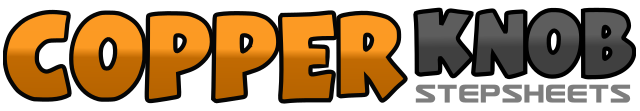 .......Count:64Wall:1Level:Improver.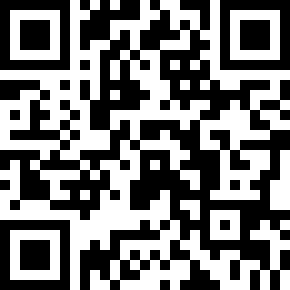 Choreographer:Kevin Smith (AUS) & Maria Smith (AUS)Kevin Smith (AUS) & Maria Smith (AUS)Kevin Smith (AUS) & Maria Smith (AUS)Kevin Smith (AUS) & Maria Smith (AUS)Kevin Smith (AUS) & Maria Smith (AUS).Music:I Never Really Knew You - Vince GillI Never Really Knew You - Vince GillI Never Really Knew You - Vince GillI Never Really Knew You - Vince GillI Never Really Knew You - Vince Gill........1-4Strut forward right heel/toe, strut forward left heel/toe5-8Rock right to side, replace weight left, cross right over left, hold1-8Repeat above 8 counts on left side1-4Rock forward right, replace weight left, step back right, hold5-8Step back left, step back right, step forward left, hold1-8Repeat above 8 counts1-4Right heel forward 45 degrees, touch right toe across left foot, right heel forward 45 degrees, hold5-8Step right forward 45 degrees, lock left behind right, step forward right, hold1-8Repeat above 8 counts on left1-4Rock forward right, replace weight left, ½ turn right step forward right, hold5-8Step left forward, step right next to left, step forward left, hold1-4Step forward right, step left next right, step forward right, hold5-8Rock forward left, replace weight right, ½ turn left step forward left, hold